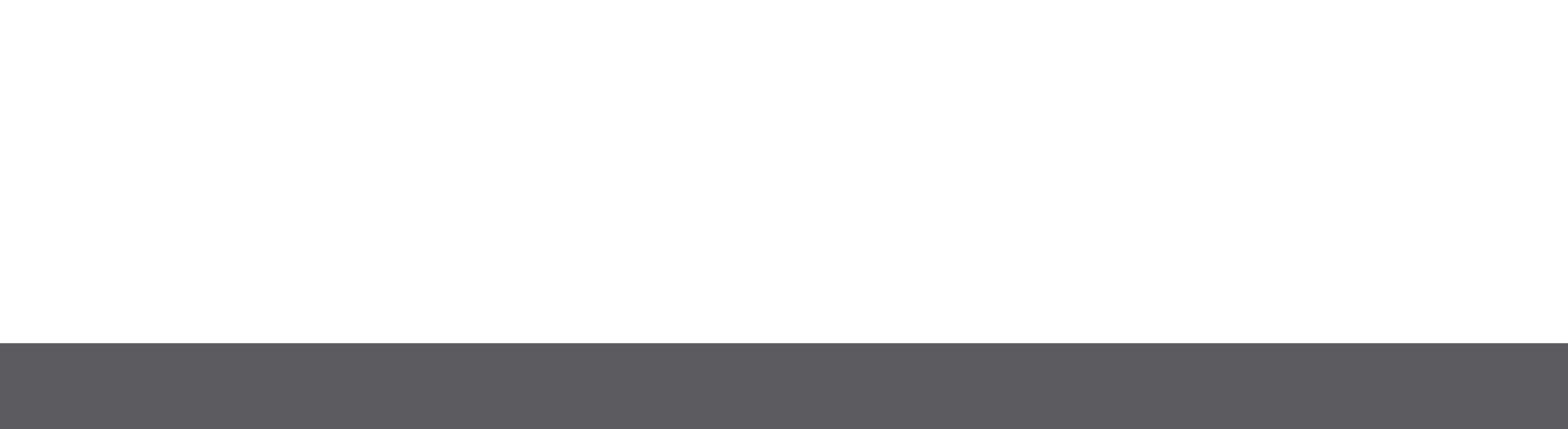 The cemetery trust named above is hereafter referred to as ‘the trust’.Part 1 – The right of intermentComplete either Section A or Section B as appropriate. Section C must be completed for all permits.Section A – Human remainsComplete this section for places of interment that can accommodate both bodily remains and cremated remains, for example graves, vaults, mausoleum crypts etc. A right of interment granted under this section must be perpetual.Section B – Cremated remainsComplete this section for places of interment that can only accommodate cremated remains, for example niche walls, rose bushes etc.Section CComplete this section for all rights of interment.This right of interment is subject to a number of statutory requirements which are summarised in the Right of interment permit fact sheet available from the health.vic website <https://www2.health.vic.gov.au/public-health/cemeteries-and-crematoria/rights-of-interment/right-of-interment>. This right of interment is also subject to the conditions detailed in this permit.Details of the holder/s of the right of intermentNote that a deceased person cannot be named as a holder. If there is more than one holder please provide details for all holders (attach additional pages if more than two holders).Holder 1Holder 2Part 2 – Place of intermentComplete either Section A or Section B as appropriate.Section A – AllocatedThis right of interment permits the holder/s to inter human remains and/or cremated remains (as identified in Part 1) in a particular place of interment in the cemetery.Section B – Unallocated This right of interment permits the holder/s to inter human remains and/or cremated remains (as identified in Part 1) in a particular place of interment in the cemetery, to be allocated at the time that the right of interment is first exercised.Part 3 – Cemetery trust authorisationConditionsThe holder/s of the right of interment must promptly advise the cemetery trust of any change to their contact details, or of the transfer of the right of interment, so that the trust may maintain accurate and up-to-date records. The holder/s of the right of interment should provide the cemetery trust with clear instructions regarding the ongoing management of the right of interment prior to their death.Trust specific conditionsUnder section 73(2) of the Cemeteries and Crematoria Act 2003, a right of interment can be granted subject to any conditions that the trust specifies in the right of interment; additional conditions specific to a particular trust should be included here. For example, if the trust has documented specifications about the type of memorialisation that can be established at the place of interment they should be included below.Further informationA right of interment is considered to have been exercised (used) if human remains are interred at the place of interment or a memorial is created at the place of interment (regardless of whether any human remains have been interred). A cemetery trust may cancel a right of interment if, at least 25 years after being granted, it has never been exercised, and the trust cannot, after diligent enquiry find the holder/s of the right. Where a right of interment holder contacts a cemetery trust after the cancellation of their right of interment, the cemetery trust must provide a full refund of the cost of the right based on the current cost of the same or a similar right or provide an equivalent replacement right of interment at no charge.The holder/s of the right of interment must maintain any memorial established at the place of interment in a safe and proper condition. Where a memorial is not maintained in a safe and proper condition and the holder/s cannot be contacted, the cemetery trust may repair, remove or dispose of the memorial and seek to recover the associated costs and expenses from the holder/s of the right of interment.Cremated remains onlyThe holder of a limited tenure (25 year) right of interment for cremated remains may at any time during the 25 year period request the cemetery trust to extend the right for a further 25 years or convert the right to a perpetual right, subject to payment of the relevant fee. At least 12 months before the expiry of a limited tenure (25 year) right of interment for cremated remains, the cemetery trust must take reasonable steps to notify (in writing) the holder of the right that it is due to expire and that they may request the right to be extended for a further 25 years or converted to a perpetual right subject to payment of the relevant fee. If the holder does not take action in response to the notice within the time specified by the cemetery trust, the trust may disinter the cremated remains, dispose of the remains within the cemetery grounds and remove any memorial relating to the remains.Right of interment permitFor interment of human remainsIssued by (insert cemetery trust name):Certificate / right of interment number:Cemetery:Date granted:Fee paid:Receipt number:      Is the right being purchased pre-need or at-need?  Pre-need                       At-needCertificate / right of interment number:Cemetery:Date granted:Fee paid:Receipt number:      Is the right being purchased pre-need or at-need?  Pre-need                       At-needIs the right being purchased for a limited period of 25 years or perpetuity?  25 years                        PerpetuityDate of expiry (if the right being purchased is for a limited period of 25 years):In accordance with section 73 of the Cemeteries and Crematoria Act 2003, the trust grants a right of interment to (insert name/s of right holder/s):Title:Given names:Surname:Address:Suburb/town:State:Post code:Telephone:Email:Title:Given names:Surname:Address:Suburb/town:State:Post code:Telephone:Email:Is the right of interment allocated or unallocated?  Allocated                        UnallocatedDescribe the place of interment in a unique, identifiable way, for example the section, row and plot number for a grave or the niche wall name and place number for the interment of cremated remains:Indicate how many interments can be accommodated in the place of interment:Indicate how many interments can be accommodated in the place of interment:Trust representative signature:Trust representative name:Trust representative position:Date: